Novena to the Immaculate Heart of Mary in the Most Holy Divine WillJune 21 – June 29, 2019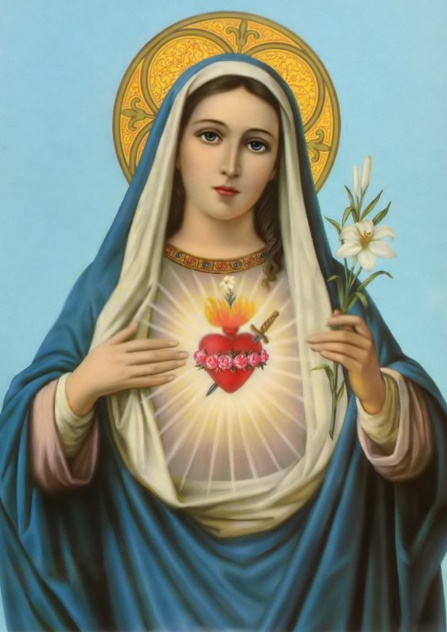 Day 1 V19 - 6.20.26 – “…if I came in Redemption, I came to realize My Ideal and My Primary Purpose – that is, the Kingdom of My Will in souls.  This is so True, that in order to come, I formed My First Kingdom of the Supreme Volition in the Heart of My Immaculate Mama - outside of My Kingdom I would never have come upon earth.”  Prayer:  Holy Mama…I want to tell You many things; I want to enclose my pains, my fears, my weaknesses, and all my being in Your Maternal Heart, as the place of my Refuge - I want to Consecrate my will to You. O Please! My Mama, accept it; make of it a Triumph of Grace, and a Field upon which the Divine Will may extend Its Kingdom!Day 2V21 – 4.8.27 – “All the prophets symbolized the Grace, the Communications, the Intimacies with God which, more than they did, the Children of My Divine Fiat would possess.  See, all these were but symbols – images of them; what shall happen when the lives of these symbols shall come out?  After all these came the Celestial Lady, the Sovereign Empress, the Immaculate, the Spotless – My Mother.  She was not symbol or image, but the reality - the True Life, the First Privileged Daughter of My Will; and in the Queen of Heaven I looked at the generation of the Children of My Kingdom.  She was the First Incomparable Creature, Who Possessed, intact, the Life of the Supreme Volition, and therefore She deserved to Conceive the Eternal Word, and to Mature within Her Maternal Heart the generation of the Children of the Eternal Fiat.”  Prayer:  Holy Mama…I want to tell You many things; I want to enclose my pains, my fears, my weaknesses, and all my being in Your Maternal Heart, as the place of my Refuge - I want to Consecrate my will to You. O Please! My Mama, accept it; make of it a Triumph of Grace, and a Field upon which the Divine Will may extend Its Kingdom!Day 3 V24 – 8.15.28 - “My daughter, the Glory of the Mama of Heaven is Insuperable.  No one else in the Celestial Regions Possesses Seas of Graces, of Light, Seas of Beauty and of Sanctity, Seas of Power, of Science and of Love; and what is more, She Possesses these Seas within the Endless Sea of Her Creator.  The other inhabitants of the Blessed Fatherland possess, at most, some, little rivulets, some, little drops, some, little fountains.  She is the only One, because She alone Lived Life in the Divine Fiat.  Never did the human volition take place in Her – Her Life was all of Divine Will; and by Virtue of It, She Centralized all creatures within Herself, Conceiving them in Her Maternal Heart, and Bilocating Her Son Jesus as many times, to give Him to each creature whom She had Conceived within Her Virginal Heart.  This is why Her Maternity is extended to all, and all can boast and say:  ‘The Mother of Jesus is my Mother, and this Mother so Sweet, Lovable, Loving, gives Her Beloved Son to each one of us as Pledge of Her Maternal Love.’  Prayer:  Holy Mama…I want to tell You many things; I want to enclose my pains, my fears, my weaknesses, and all my being in Your Maternal Heart, as the place of my Refuge - I want to Consecrate my will to You. O Please! My Mama, accept it; make of it a Triumph of Grace, and a Field upon which the Divine Will may extend Its Kingdom!Day 4 V26 – 9.8.29 – “This Celestial Baby Girl, by keeping Our Divine Will intact within Her soul, without ever doing Her own, reacquired all the Rights of Adam Innocent before Her Creator, and the Sovereignty over all Creation.  Therefore, all felt themselves being Reborn in Her, and We saw in this Holy Virgin, in Her little Heart, all the seeds of the human generations.  So, through Her, humanity reacquired the Rights lost, and this is why Her Birth was the most Beautiful, the most Glorious Birth.  From Her very Birth, She Enclosed within Her Maternal little Heart, as though in-between Two Wings, all generations, as Children Reborn in Her Virginal Heart, so as to Warm them, keep them Sheltered, and Raise them and Nourish them with the Blood of Her Maternal Heart.  This is the reason why this Tender Celestial Mother Loves creatures so much – because all are Reborn in Her, and She feels the Life of Her Children within Her Heart.  What can Our Divine Will not do wherever It Reigns and has Its Life?  It Encloses everything and everyone, and makes one the Provider of Good to all.  So, all feel, under Her Blue Mantle, the Maternal Wing of their Celestial Mother, and they find in Her Maternal Heart their little place in which to take cover.”Prayer:  Holy Mama…I want to tell You many things; I want to enclose my pains, my fears, my weaknesses, and all my being in Your Maternal Heart, as the place of my Refuge - I want to Consecrate my will to You. O Please! My Mama, accept it; make of it a Triumph of Grace, and a Field upon which the Divine Will may extend Its Kingdom!Day 5 V33 – 2.4.34 – “Now, the Celestial Queen Enraptured Us with Her Beauty, and Our Love ran and ran; with Her Love She Wounded Us, and Our Love, Overflowing, hid within Her; and looking at all creatures through Her Beauty and Her Love, Our Love Poured Itself out, and We Loved all creatures with Love Hidden in this Celestial Queen.  So, We Loved all in Her; seen through Her Beauty, they no longer seemed ugly to Us; Our Love was no longer restricted within Us, but Diffused in the Heart of a Creature so Holy.  And by Our Communicating to Her Our Divine Paternity and Loving everyone in Her, She acquired the Divine Maternity, to be able to Love all as Her Children, Generated by Her Celestial Father.  As She felt that We Loved all creatures in Her, so She felt that Our Love Formed the New Generation of all mankind within Her Maternal Heart.”  Prayer:  Holy Mama…I want to tell You many things; I want to enclose my pains, my fears, my weaknesses, and all my being in Your Maternal Heart, as the place of my Refuge - I want to Consecrate my will to You. O Please! My Mama, accept it; make of it a Triumph of Grace, and a Field upon which the Divine Will may extend Its Kingdom!Day 6 V33 – 2.4.34 - After this, I continued to think about the Divine Will.  The thought that my Celestial Mama Possessed in Her Maternal Heart the Hidden Love with which my Creator Loved me Filled me with Joy, thinking that I was looked upon by God from within my Dear Celestial Mother, through Her Sanctity and Her Enrapturing Beauty.  Oh! how Happy I felt, and all Trust, for I no longer was to be Loved and Gazed upon by myself, but Loved and Gazed upon together with my Mama.  Oh! She - to make me Loved more by my Jesus - shall Cover me with Her Virtues, She shall Clothe me with Her Beauty, and shall hide my miseries and my weaknesses.Prayer:  Holy Mama…I want to tell You many things; I want to enclose my pains, my fears, my weaknesses, and all my being in Your Maternal Heart, as the place of my Refuge - I want to Consecrate my will to You. O Please! My Mama, accept it; make of it a Triumph of Grace, and a Field upon which the Divine Will may extend Its Kingdom!Day 7V33 – 2.4.34  - “…the Sovereign Lady, in Heaven, still Possesses Our Hidden Love toward each creature; even more, feeling Her Creator loving all creatures from within Her Maternal Heart is Her greatest Contentment; and She, Acting as True Mother, how many times She Hides them inside Her Love, to make them Loved; inside Her Sorrows, for them to be forgiven; inside Her Prayers, to obtain for them the Greatest Graces.  Oh! She is the Coverer Who Knows how to Cover and Excuse Her children before the Throne of Our Majesty.  Therefore, let yourself be Covered by your Celestial Mama, Who shall take care of the needs of Her daughter.”Prayer:  Holy Mama…I want to tell You many things; I want to enclose my pains, my fears, my weaknesses, and all my being in Your Maternal Heart, as the place of my Refuge - I want to Consecrate my will to You. O Please! My Mama, accept it; make of it a Triumph of Grace, and a Field upon which the Divine Will may extend Its Kingdom!Day 8 V34 – 12.8.35 – “…by Possessing Our Will as Life, the Sovereign Queen, had always something to give Us, always something to say; She kept Us always occupied, and We had always something to Give, and always Our Loving Secrets to Communicate to Her, So Much So, that We do nothing without Her:  We deal with Her First, then We Deposit that Good in Her Maternal Heart, and from Her Heart it descends into the Fortunate one who must receive that Good.  Therefore, there is no Grace that Descends upon earth, there is no Sanctity that is Formed, there is no sinner that is converted, there is no Love that Departs from Our Throne, which is not Deposited in Her Heart of Mother First; and She forms the Maturation of that Good, She fecundates it with Her Love, She enriches it with Her Graces and, if needed, with the Virtue of Her Sorrows; and then She Deposits it in the one who must receive it, in such a way that the creature who receives it feels the Divine Paternity and the Maternity of her Celestial Mother.  We can do it without Her, but We don’t want to.  Who would have the Heart to put Her aside?  Our Love, Our Infinite Wisdom, Our very Fiat impose Themselves on Us and don’t let Us do anything that would not Descend through Her.”Prayer:  Holy Mama…I want to tell You many things; I want to enclose my pains, my fears, my weaknesses, and all my being in Your Maternal Heart, as the place of my Refuge - I want to Consecrate my will to You. O Please! My Mama, accept it; make of it a Triumph of Grace, and a Field upon which the Divine Will may extend Its Kingdom!Day 9 V34 – 4.21.36 – “See the great difference:  for one who Lives in My Will the Prodigies of the Immaculate Conception were unheard-of; My Will – which Animated this Conception and from which no one can escape – called all creatures to be present, that they might remain Conceived within Her Virginal Heart, and receive Her Maternity, Her Help, Her Defense, and find Refuge and the Support of this Celestial Mother.  Now, one who Lives in Our Will finds herself in this Act of Conceiving; she is the daughter who, spontaneously, of her own human will, seeks Her Mama and takes her place, Enclosing herself in Her Maternal Heart, to let the Celestial Queen be her Mama.  This creature shall take part in the Riches of the Sovereign Lady, in Her Merits, in Her Love; she shall feel within herself Her Nobility, Her Sanctity, because she Knows to Whom she belongs, and God shall let her participate in the Infinite Goods and Exuberant Love He had in the Conception of this Holy Creature.  Prayer:  Holy Mama…I want to tell You many things; I want to enclose my pains, my fears, my weaknesses, and all my being in Your Maternal Heart, as the place of my Refuge - I want to Consecrate my will to You. O Please! My Mama, accept it; make of it a Triumph of Grace, and a Field upon which the Divine Will may extend Its Kingdom!Feast Day of the Immaculate Heart of MaryV36 – 12.28.38 - I could always feel my mind as if it was hidden under her Maternal Wings, which never left me alone; each one of my thoughts was kept by my Loving Mother, Who gave me all her Maternal Attentions.  Her Maternity was placed in each one of My Breaths and Heartbeats; and if My Mreath and Heartbeats felt smothered by My Love and Suffering, She would Run with Her Maternity to free Me from My Suffocating Love and put Balm on My Pierced Heart.  If She Looked, Spoke, Worked and Walked - She Ran, as a Mother, to receive in Her Maternal Love My Glances, Words, Works and Steps, Investing them with Her Love and Hiding them in Her Heart.  She would also make Her Maternal Love Flow in the food She prepared for Me, so that while eating it, I could feel Her Loving Maternity.  How much more could I tell you of the expression of Her Maternity in My Sufferings?  There was not a Pain, not a Drop of the Blood I shed that was not felt by My Mother.  But after doing these things as My Mother, She would then take all My Pains and My Blood, and Hide them inside Her Maternal Heart to Love Them and continue Her Maternity.  “…I shall give My own Place in Her Maternal Heart to those who Live in My Will.  She shall Raise them for Me, Guiding their steps and Hiding them in Her Maternity and Sanctity.  Her Maternal Love and her Sanctity shall be Impressed in all their acts; they shall be Her True Children, being like Me in everything.  Oh!  how I would Love everyone to Know that if they want to Live in My Will, they have a Queen and a Powerful Mother Who shall Compensate for all they lack.  She shall Raise them on Her Maternal Lap, being with them in everything they do, Molding their acts as Her own; to the extent that they shall be Known as the Children Grown, Kept and Educated by the Loving Maternity of My Mama.  These shall be the ones who shall Make Her Happy, the ones who shall be Her Glory and Honor.”  Little Sacrifice: - Today, to Honor Me, you shall give Me your will, your pains, your tears, your anxieties, your doubts and fears, into My Maternal Hands, so that, as your Mama, I may keep them in Deposit within My Maternal Heart, as pledges of My child. And I shall Give you the Precious Pledge of the Divine Will.“Know that I shall go all over the world; I shall go to each individual, to all families, to religious communities, to every nation, to all peoples, and if needed, I shall go about for entire centuries until, as Queen, I have Formed My People, and as Mother, My Children, who would Know the Divine Will and let It Reign everywhere. …and with Gold Characters I shall write their names in My Maternal Heart.” – Maternal Appeal of the Queen of Heaven – Virgin Mary in the Kingdom of the Divine WillFIAT!!!